Privacy Policy & GDPR Compliance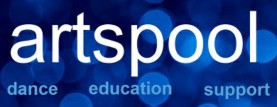 ArtsPool Education Ltd is committed to protecting and respecting your privacy.This Policy explains when and why we collect personal information about people who visit our websites, how we use it, and how we keep it secure.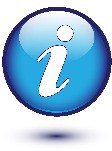 By using our websites, you are agreeing to the terms of this Policy.Any questions regarding this Policy should be sentby email to info@arts-pool.co.ukin writing to ArtsPool Education Ltd, 125 Sutton Lane, Slough, BERKS SL3 8AU.by telephone 01753 544560ArtsPool Education Ltd is a resource supplier, workshop and CPD provider for teachers and students of GCSE Dance. The original company, ArtsPool {UK} Ltd was established in 2005. It changes its’ name and ownership in 2020 to ArtsPool Education Ltd. The registered address is 125 Sutton Lane, Slough, Berks SL3 8AU. ArtsPool runs several online programmes:e-learning, including our Student Workshop Portal [SWP] [https://artspool-e-learning.com]e-flashcards and Countdown 30 [https://c2revision.com]danthology [www.danthology.me]These are purchased through the main website at www.arts-pool.co.uk.We only obtain explicit data from you for which you have given your consent, and do not use implicit data or data collected by third parties. We obtain information about you when you place an order via any of our websites. E-learning, SWP, e-flashcards and Countdown 30 collect student data. We request written confirmation from teachers that they have obtained student consent for use of their email for these portals. 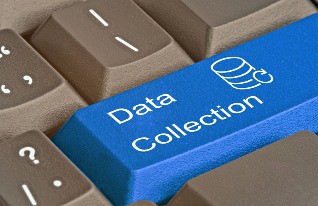 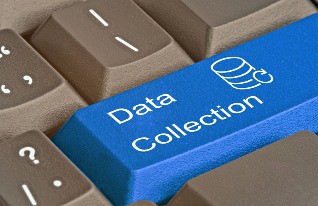 The personal information we collect might include your name, address, email address, IP address, and information regarding what webpages are accessed and when.If you purchase a product from us online, your card information is collected by Paypal and not by us. If you purchase over the telephone, we do not record your card information. The transaction is recorded directly with Paypal. Your name, address and email address are stored by us for accounting and shipping purposes. Your data is stored on our accounting software via Quickbooks. We do keep hard copies of all transactions which are stored securely at our office premises.When students are subscribed to our online programmes, their name and email address is collected. School email addresses are required, and we do not advise teachers send us personal ones. Students should be identified by initial or number only.Cookies.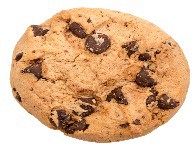 The ArtsPool websites use cookies. All our websites display a cookies notification. 'Cookies' collect statistical data about your browsing actions and patterns and do not identify you as an individual. It is possible to switch off cookies by setting your browser preferences. Turning cookies off may result in a loss of functionality when using our websites.We may use teacher information to: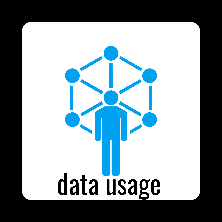 process your ordersliaise with you regarding workshops, CPD and general supportseek your views or comments on the services we providenotify you of changes to our servicessend you communications which you have requested or that may be of interest to you. These may include information about forthcoming resources, student workshops, CPD or online programmes, online offers, subscription deadlines.monitor web traffic to maintain the smooth facility of our websites We may use school server IP addresses to avoid lockout and ban conflicts between our portals and your school server.We will hold your personal information on our systems for as long as is necessary for the relevant activity. We may use student information to:assist with technical support on our e-learning, SWP, e-flashcards and Countdown 30 programmesrecover accounts when users forget their login detailsmonitor web traffic to maintain the smooth facility of our websitesE learning, SWP and e-flashcards subscriptions terminate at the end of a 365 day period after purchase when all Year 11 data is deleted. Year 10 is deleted unless we receive a subscription renewal request from you. Countdown 30 data is deleted 7 days after the end of each series. We will never sell or rent your information to third parties. We will never share your in- formation with third parties for marketing purposes.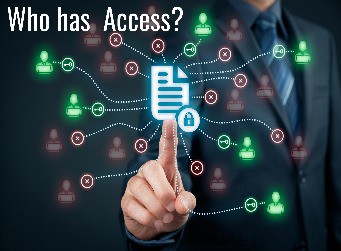 We will never publish student work from our e-learning site.When you are using our secure online payment pages, your payment is processed by Paypal, who specialise in the secure online capture and processing of credit/debit card transactions. If you have any questions regarding secure transactions, please contact us.ArtsPool’s Director and online hosting manager have access to teacher email addresses via all our sites, and student email addresses via our online portals. ArtsPool staff are DBS checked.Security precautions are in place to protect the loss, misuse or alteration of your information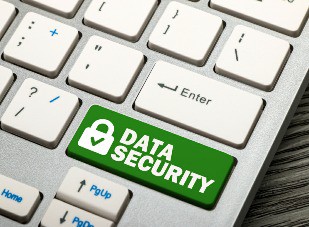 All our websites are hosted on a cloud-based server run by Digital Ocean. Digital Ocean datacenters are individually audited and certified by various internationally- recognised compliance standards including SOC 1, SOC 2, PCI-DSS and ISO 27001.Any sensitive information (such as credit or debit card details) is encrypted and pro- tected with SSL on arts-pool.co.uk, artspool-e-learning.com and c2revision.com. When you are on a secure page, a lock icon will appear on your web browser.Non-sensitive details (your email address etc.) are transmitted normally over the Internet, and this can never be guaranteed to be 100% secure. As a result, we cannot guarantee the security of any information you transmit to us, and you do so at your own risk. Once we receive your information, we make our best effort to ensure it is secure on our systems.Where we have given (or where you have chosen) a password which enables you to access certain parts of our websites, you are responsible for keeping this password confidential. We ask you not to share your password with anyone.Our server is located in London, and thus the risk of data going outside the EU is significantly reduced.We are committed to protecting the privacy of children aged 16 or under.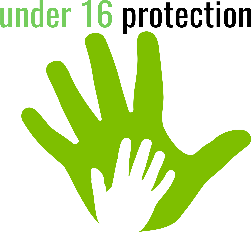 We require student email addresses on the e learning hub, including SWP, e-flashcards portal and Countdown 30 for registration purposes, as login and to connect students to their teacher via the programme.Teachers opt to collect and enter these email addresses to subscribe their cohort to the programme, however we request written confirmation that they have obtained permission from the relevant parents/carers before they do so.We advise that students use their school email address for this purpose, and not their personal email address. This responsibility remains with the school opting to use our programmes.AnonymityWe suggest that teachers do not input student names into our online programmes. Initials are sufficient for our purposes and keep student names anonymous on our system.Our hard drive is backed up to GDPR compliant Onedrive. Our accounting software is also cloud based and hosted by Quickbooks online.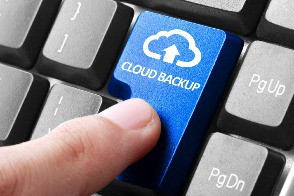 You have a choice about whether you wish to receive information from us. If you do not want to receive direct marketing communications from us, then you can select unsubscribe from our emails. Our email marketing list is opt-in only and GDPR compliant. Our marketing emails are hosted by Constant Contacts, itself GDPR compliant.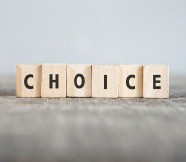 You have the right to ask for a copy of the information ArtsPool Education Ltd holds about you. To request this, you can email us at info@arts-pool.co.uk and we will ensure you receive a response within 1 calendar month.You have the right to request that we erase any data we hold about you.If you change email address or school, or believe any of the other information we hold is inaccurate or out of date, please email us at: info@arts-pool.co.uk, or write to us at: ArtsPool Education Ltd, 125 Sutton Lane, Slough, Berks SL3 8AU. Alternatively, you can telephone 01753 544560.Our website may contain links to other websites run by us.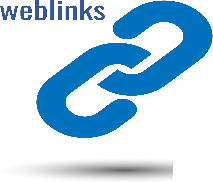 At times we provide links to AQA and the Anthology dance companies. This privacy policy ap- plies only to our websites‚ so we encourage you to read the privacy statements on the other websites you visit. We cannot be responsible for the privacy policies and practices of other sites even if you access them using links from our website.In addition, if you linked to our website from a third party site, we cannot be responsible for the privacy policies and practices of the owners and operators of that third party site and recommend that you check the policy of that third party site.This policy is regularly updated.